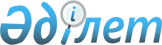 О внесении изменений и дополнения в решение районного маслихата от 23 декабря 2016 года № 60 "Об утверждении Уилского районного бюджета на 2017-2019 годы"
					
			С истёкшим сроком
			
			
		
					Решение маслихата Уилского района Актюбинской области от 17 ноября 2017 года № 136. Зарегистрировано Департаментом юстиции Актюбинской области 27 ноября 2017 года № 5699. Срок действия решения – до 1 января 2018 года
      В соответствии со статьей 6 Закона Республики Казахстан от 23 января 2001 года "О местном государственном управлении и самоуправлении в Республике Казахстан", статьей 9 и 106 Бюджетного Кодекса Республики Казахстан от 4 декабря 2008 года, Уилский районный маслихат РЕШИЛ:
      1. Внести в решение районного маслихата от 23 декабря 2016 года № 60 "Об утверждении бюджета Уилского района на 2017-2019 годы" (зарегистрированное в реестре государственной регистрации нормативных правовых актов № 5222, опубликованное 26 января 2017 года в эталонном контрольном банке нормативных правовых актов Республики Казахстан в электронном виде) следующие изменения и дополнение:
      в пункте 1:
      в подпункте 1):
      доходы:
      цифры "3 374 506,8" заменить цифрами "3 349 515,5";
      поступлениям трансфертов:
      цифры "3 033 506,8" заменить цифрами "3 031 502,1";
      в подпункте 2):
      затраты:
      цифры "3 434 986,9" заменить цифрами "3 409 696,8";
      в подпункте 5):
      дефицит бюджета:
      цифры "-77 411,1" заменить цифрами "-79 397,8";
      в подпункте 6):
      финансирование дефицита бюджета:
      цифры "77 411,1" заменить цифрами "79 397,8";
      пункт 5:
      в абзаце втором:
      цифры "6 733" заменить цифрами "4 500";
      в абзаце третьем:
      цифры "5 923" заменить цифрами "2 469";
      в абзаце четвертом:
      цифры "21 769" заменить цифрами "25 173";
      в абзаце пятом:
      цифры "27 228" заменить цифрами "29 214,7";
      пункт 6:
      в абзаце третьем:
      цифры "30 511" заменить цифрами "48 637,3";
      в абзаце шестом:
      цифры "9 525" заменить цифрами "6 670";
      в абзаце девятом:
      цифры "7 000" заменить цифрами "2 300";
      в абзаце одинадцатом:
      цифры "20 549" заменить цифрами "20 242";
      в абзаце двенадцатом:
      цифры "3 420" заменить цифрами "1 219";
      в абзаце тринадцатом:
      цифры "6 000" заменить цифрами "4 665";
      в абзаце четырнадцатом:
      цифры "16 742" заменить цифрами "11 000";
      и дополнить шестьнадцатым абзацем следующего содержания:
      "4 619 тысячи тенге на развития коммунального хозяйства.".
      2. Приложения 1 и 5 к указанному решению изложить в новой редакции согласно приложениям 1 и 2 к настоящему решению. 
      3. Настоящее решение вводится в действие с 1 января 2017 года. Уилский районный бюджет на 2017 год Объем финансирования бюджетных программ аппаратов акимов сельских округов на 2017 год
      продолжение таблицы:


					© 2012. РГП на ПХВ «Институт законодательства и правовой информации Республики Казахстан» Министерства юстиции Республики Казахстан
				
      Председатель сессии районного маслихата: 

И. Бергалиев

      Секретарь районного маслихата: 

Б. Бисекенов
Приложение № 1 к решению районного маслихата 17 ноября 2017 года № 136Приложение № 1 к решению районного маслихата от 23 декабря 2016 года № 60
Категория
Категория
Категория
Категория
Сумма 
(тыс. тенге)
Класс
Класс
Класс
Сумма 
(тыс. тенге)
Подкласс
Подкласс
Сумма 
(тыс. тенге)
Наименование
Сумма 
(тыс. тенге)
I. Доходы
3349515,5
1
Налоговые поступления
297059
01
Подоходный налог
134362
2
Индивидуальный подоходный налог
134362
03
Социальный налог
109500
1
Социальный налог
109500
04
Налоги на собственность
44363
1
Hалоги на имущество
27087
3
Земельный налог
270
4
Hалог на транспортные средства
13081
5
Единый земельный налог
3925
05
Внутренние налоги на товары, работы и услуги
7334
2
Акцизы
316
3
Поступления за использование природных и других ресурсов
3612
4
Сборы за ведение предпринимательской и профессиональной деятельности
3406
08
Обязательные платежи, взимаемые за совершение юридически значимых действий и (или) выдачу документов уполномоченными на то государственными органами или должностными лицами
1500
1
Государственная пошлина
1500
2
Неналоговые поступления
19354,4
01
Доходы от государственной собственности
6513,4
5
Доходы от аренды имущества, находящегося в государственной собственности
6500
7
Вознаграждения по кредитам, выданным из государственного бюджета
13,4
06
Прочие неналоговые поступления
12841
1
Прочие неналоговые поступления
12841
3
Поступления от продажи основного капитала
1 600
03
Продажа земли и нематериальных активов
1 600
1
Поступления от продажи земельных участков
1 600
4
Поступление трансфертов
3031502,1
02
Трансферты из вышестоящих органов государственного управления
3031502,1
2
Трансферты из областного бюджета
3031502,1
Целевые текущие трансферты
206770
Целевые трансферты на развитие
320732,1
Субвенции
2504000
Функциональная группа
Функциональная группа
Функциональная группа
Функциональная группа
Функциональная группа
Сумма 
(тыс. тенге)
Функциональная подгруппа
Функциональная подгруппа
Функциональная подгруппа
Функциональная подгруппа
Сумма 
(тыс. тенге)
Администратор
Администратор
Администратор
Сумма 
(тыс. тенге)
Программа
Программа
Сумма 
(тыс. тенге)
Наименование
Сумма 
(тыс. тенге)
1
2
3
4
5
6
II. Затраты
3409696,8
01
Государственные услуги общего характера
258690,6
1
Представительные, исполнительные и другие органы, выполняющие общие функции государственного управления
214319,4
112
Аппарат маслихата района (города областного значения)
17213
001
Услуги по обеспечению деятельности маслихата района (города областного значения)
17213
122
Аппарат акима района (города областногозначения)
77128,1
001
Услуги по обеспечению деятельности акима района (города областного значения)
73276,1
003
Капитальные расходы государственного органа
3852
123
Аппарат акима района в городе, города районного значения, поселка, села, сельского округа
119978,3
001
Услуги по обеспечению деятельности акима района в городе, города районного значения, поселка, села, сельского округа
119266
022
Капитальные расходы государственного органа
712,3
2
Финансовая деятельность
19274
452
Отдел финансов района (города областного значения)
19274
001
Услуги по реализации государственной политики в области исполнения бюджета и управления коммунальной собственностью района (города областного значения)
15291
003
Проведение оценки имущества в целях налогообложения
0
010
Приватизация, управление коммунальным имуществом, постприватизационная деятельность и регулирование споров, связанных с этим
3783
018
Капитальные расходы государственного органа
200
5
Планирование и статистическая деятельность
14403
453
Отдел экономики и бюджетного планирования района (города областного значения)
14403
001
Услуги по реализации государственной политики в области формирования и развития экономической политики, системы государственного планирования
14403
9
Прочие государственные услуги общего характера
10694,2
454
Отдел предпринимательства и сельского хозяйства района (города областного значения)
0
001
Услуги по реализации государственной политики на местном уровне в области развития предпринимательства и сельского хозяйства
0
458
Отдел жилищно-коммунального хозяйства, пассажирского транспорта и автомобильных дорог района (города областного значения)
10694,2
001
Услуги по реализации государственной политики на местном уровне в области жилищно-коммунального хозяйства, пассажирского транспорта и автомобильных дорог
10694,2
02
Оборона
9004,7
1
Военные нужды
3164
122
Аппарат акима района (города областного значения)
3164
005
Мероприятия в рамках исполнения всеобщей воинской обязанности
3164
2
Организация работы по чрезвычайным ситуациям
5840,7
122
Аппарат акима района (города областного значения)
5840,7
006
Предупреждение и ликвидация чрезвычайных ситуаций масштаба района (города областного значения)
2480,7
007
Мероприятия по профилактике и тушению степных пожаров районного (городского) масштаба, а также пожаров в населенных пунктах, в которых не созданы органы государственной противопожарной службы
3360
04
Образование
2095570,8
1
Дошкольное воспитание и обучение
200167
464
Отдел образования района (города областного значения)
200167
009
Обеспечение деятельности организаций дошкольного воспитания и обучения
134309
040
Реализация государственного образовательного заказа в дошкольных организациях образования
65858
2
Начальное, основное среднее и общее среднее образование
1801570,8
464
Отдел образования района (города областного значения)
1720890,8
003
Общеобразовательное обучение
1666928,8
006
Дополнительное образование для детей
53962
465
Отдел физической культуры и спорта района (города областного значения)
77431
017
Дополнительное образование для детей и юношества по спорту
77431
466
Отдел архитектуры, градостроительства и строительства района (города областного значения)
3249
021
Строительство и реконструкция объектов начального, основного среднего и общего среднего образования
3249
9
Прочие услуги в области образования
93833
464
Отдел образования района (города областного значения)
88334
001
Услуги по реализации государственной политики на местном уровне в области образования
15700
005
Приобретение и доставка учебников, учебно-методических комплексов для государственных учреждений образования района (города областного значения)
32030
007
Проведение школьных олимпиад, внешкольных мероприятий и конкурсов районного (городского) масштаба
1952
015
Ежемесячная выплата денежных средств опекунам (попечителям) на содержание ребенка-сироты (детей-сирот), и ребенка (детей), оставшегося без попечения родителей
3503
067
Капитальные расходы подведомственных государственных учреждений и организаций
35149
466
Отдел архитектуры, градостроительства и строительства района (города областного значения)
5499
037
Строительство и реконструкция объектов образования
5499
06
Социальная помощь и социальное обеспечение
243090,5
1
Социальное обеспечение
36298,9
451
Отдел занятости и социальных программ района (города областного значения)
30460,9
005
Государственная адресная социальная помощь
0
016
Государственные пособия на детей до 18 лет
27767,1
025
Внедрение обусловленной денежной помощи по проекту Өрлеу
2693,8
464
Отдел образования района (города областного значения)
5838
030
Содержание ребенка (детей), переданного патронатным воспитателям
5838
2
Социальная помощь
191034,7
451
Отдел занятости и социальных программ района (города областного значения)
191034,7
002
Программа занятости
106603
004
Оказание социальной помощи на приобретение топлива специалистам здравоохранения, образования, социального обеспечения, культуры, спорта и ветеринарии в сельской местности в соответствии с законодательством Республики Казахстан
11835,2
006
Оказание жилищной помощи
0
007
Социальная помощь отдельным категориям нуждающихся граждан по решениям местных представительных органов
33275,3
014
Оказание социальной помощи нуждающимся гражданам на дому
5387,2
017
Обеспечение нуждающихся инвалидов обязательными гигиеническими средствами и предоставление услуг специалистами жестового языка, индивидуальными помощниками в соответствии с индивидуальной программой реабилитации инвалида
11268
023
Обеспечение деятельности центров занятости населения
22666
9
Прочие услуги в области социальной помощи и социального обеспечения
15756,9
451
Отдел занятости и социальных программ района (города областного значения)
15756,9
001
Услуги по реализации государственной политики на местном уровне в области обеспечения занятости и реализации социальных программ для населения
13882,9
011
Оплата услуг по зачислению, выплате и доставке пособий и других социальных выплат
565
021
Капитальные расходы государственного органа
90
054
Размещение государственного социального заказа в неправительственных организациях
1219
07
Жилищно-коммунальное хозяйство
358589,9
1
Жилищное хозяйство
204384,1
458
Отдел жилищно-коммунального хозяйства, пассажирского транспорта и автомобильных дорог района (города областного значения)
003
Организация сохранения государственного жилищного фонда
1251,8
466
Отдел архитектуры, градостроительства и строительства района (города областного значения)
203132,3
003
Проектирование и (или) строительство, реконструкция жилья коммунального жилищного фонда
151494
004
Проектирование, развитие и (или) обустройство инженерно-коммуникационной инфраструктуры
51638,3
2
Коммунальное хозяйство
131095,8
458
Отдел жилищно-коммунального хозяйства, пассажирского транспорта и автомобильных дорог района (города областного значения)
126476,8
012
Функционирование системы водоснабжения и водоотведения
8575
028
Развития коммунального хозяйства
200
058
Развитие системы водоснабжения и водоотведения в сельских населенных пунктах
117701,8
466
Отдел архитектуры, градостроительства и строительства района (города областного значения)
4619
005
Развития коммунального хозяйства
4619
3
Благоустройство населенных пунктов
23110
123
Аппарат акима района в городе, города районного значения, поселка, села, сельского округа
23110
008
Освещение улиц населенных пунктов
18768
009
Обеспечение санитарии населенных пунктов
1400
010
Содержание мест захоронений и погребение безродных
0
011
Благоустройство и озеленение населенных пунктов
2942
08
Культура, спорт, туризм и информационное пространство
192998,8
1
Деятельность в области культуры
83927,8
455
Отдел культуры и развития языков района (города областного значения)
83445
003
Поддержка культурно-досуговой работы
83445
466
Отдел архитектуры, градостроительства и строительства района (города областного значения)
482,8
011
Развитие обьектов культуры
482,8
2
Спорт
14200
465
Отдел физической культуры и спорта района (города областного значения)
9628
001
Услуги по реализации государственной политики на местном уровне в сфере физической культуры и спорта
7224
006
Проведение спортивных соревнований на районном (города областного значения) уровне
469
007
Подготовка и участие членов сборных команд района (города областного значения) по различным видам спорта на областных спортивных соревнованиях
1935
466
Отдел архитектуры, градостроительства и строительства района (города областного значения)
4572
008
Развитие обьектов спорта
4572
3
Информационное пространство
62374
455
Отдел культуры и развития языков района (города областного значения)
53624
006
Функционирование районных (городских) библиотек
53342
007
Развитие государственного языка и других языков народа Казахстана
282
456
Отдел внутренней политики района (города областного значения)
8750
002
Услуги по проведению государственной информационной политики
8750
9
Прочие услуги по организации культуры, спорта, туризма и информационного пространства
32497
455
Отдел культуры и развития языков района (города областного значения)
15918
001
Услуги по реализации государственной политики на местном уровне в области развития языков и культуры
11860
010
Капитальные расходы государственного органа
277
032
Капитальные расходы подведомственных государственных учреждений и организаций
3781
456
Отдел внутренней политики района (города областного значения)
16579
001
Услуги по реализации государственной политики на местном уровне в области информации, укрепления государственности и формирования социального оптимизма граждан
9027
003
Реализация мероприятий в сфере молодежной политики
7552
10
Сельское, водное, лесное, рыбное хозяйство, особо охраняемые природные территории, охрана окружающей среды и животного мира, земельные отношения
107604,1
1
Сельское хозяйство
85656
466
Отдел архитектуры, градостроительства и строительства района (города областного значения)
106
010
Развитие объектов сельского хозяйства
106
462
Отдел сельского хозяйства района (города областного значения)
19874
001
Услуги по реализации государственной политики на местном уровне в сфере сельского хозяйства
19874
473
Отдел ветеринарии района (города областного значения)
65676
001
Услуги по реализации государственной политики на местном уровне в сфере ветеринарии
4909
006
Организация санитарного убоя больных животных
3248
007
Организация отлова и уничтожения бродячих собак и кошек
1134
008
Возмещение владельцам стоимости изымаемых и уничтожаемых больных животных, продуктов и сырья животного происхождения
2300
010
Проведение мероприятий по идентификации сельскохозяйственных животных 
2209
011
Проведение противоэпизоотических мероприятий
51876
6
Земельные отношения
11829,8
463
Отдел земельных отношений района (города областного значения)
11829,8
001
Услуги по реализации государственной политики в области регулирования земельных отношений на территории района (города областного значения)
9702,8
006
Землеустройство, проводимое при установлении границ районов, городов областного значения, районного значения, сельских округов, поселков, сел
2127
9
Прочие услуги в области сельского, водного, лесного, рыбного хозяйства, охраны окружающей среды и земельных отношений
10118,3
453
Отдел экономики и бюджетного планирования района (города областного значения)
10118,3
099
Реализация мер по оказанию социальной поддержки специалистов
10118,3
11
Промышленность, архитектурная, градостроительная и строительная деятельность
18728,4
2
Архитектурная, градостроительная и строительная деятельность
18728,4
466
Отдел архитектуры, градостроительства и строительства района (города областного значения)
18728,4
001
Услуги по реализации государственной политики в области строительства, улучшения архитектурного облика городов, районов и населенных пунктов области и обеспечению рационального и эффективного градостроительного освоения территории района (города областного значения)
10277
013
Разработка схем градостроительного развития территории района, генеральных планов городов районного (областного) значения, поселков и иных сельских населенных пунктов
8451,4
12
Транспорт и коммуникации
70742
1
Автомобильный транспорт
70742
123
Аппарат акима района в городе, города районного значения, поселка, села, сельского округа
53919
045
Капитальный и средний ремонт автомобильных дорог улиц населенных пунктов
53919
458
Отдел жилищно-коммунального хозяйства, пассажирского транспорта и автомобильных дорог района (города областного значения)
16823
023
Обеспечение функционирования автомобильных дорог
15300
045
Капитальный и средний ремонт автомобильных дорог улиц населенных пунктов
1523
13
Прочие
17447,2
3
Поддержка предпринимательской деятельности и защита конкуренции
680
454
Отдел предпринимательства и сельского хозяйства района (города областного значения)
0
006
Поддержка предпринимательской деятельности
0
011
Поддержка частного предпринимательства в рамках программы "Дорожная карта бизнеса 2020"
0
469
Отдел предпринимательства района (города областного значения)
680
001
Услуги по реализации государственной политики на местном уровне в области развития предпринимательства
491
003
Поддержка предпринимательской деятельности
189
9
Прочие
16767,2
123
Аппарат акима района в городе, города районного значения, поселка, села, сельского округа
8827
040
Реализация мер по содействию экономическому развитию регионов в рамках Программы развития регионов до 2020 года
8827
452
Отдел финансов района (города областного значения)
0
012
Резерв местного исполнительного органа района (города областного значения)
0
455
Отдел культуры и развития языков района (города областного значения)
6737,8
040
Реализация мер по содействию экономическому развитию регионов в рамках Программы развития регионов до 2020 года
6737,8
464
Отдел образования района (города областного значения)
1202,4
041
Реализация мер по содействию экономическому развитию регионов в рамках Программы развития регионов до 2020 года
1202,4
14
Обслуживание долга
13,4
1
Обслуживание долга
13,4
452
Отдел финансов района (города областного значения)
13,4
013
Обслуживание долга местных исполнительных органов по выплате вознаграждений и иных платежей по займам из областного бюджета
13,4
15
Трансферты
37216,4
1
Трансферты
37216,4
452
Отдел финансов района (города областного значения)
37216,4
006
Возврат неиспользованных (недоиспользованных) целевых трансфертов
9773,5
024
Целевые текущие трансферты в вышестоящие бюджеты в связи с передачей функций государственных органов из нижестоящего уровня гоударственного управления в выщестоящий
3656
051
Трансферты органам местного самоуправления
19399
054
Возврат сумм неиспользованных (недоиспользованных) целевых трансфертов, выделенных из республиканского бюджета за счет целевого трансферта их Национального фонда Республики Казахстан
4387,9
III. Чистое бюджетное кредитование
19216,5
Бюджетные кредиты 
29513,5
10
Сельское, водное, лесное, рыбное хозяйство, особо охраняемые природные территории, охрана окружающей среды и животного мира, земельные отношения
29513,5
9
Сельское хозяйство
29513,5
453
Отдел экономики и бюджетного планирования района (города областного значения)
29513,5
006
Бюджетные кредиты для реализации мер социальной поддержки специалистов
29513,5
5
Погашение бюджетных кредитов
10297
01
Погашение бюджетных кредитов
10297
1
Погашение бюджетных кредитов, выданных из государственного бюджета
10297
IV. Сальдо по операциям с финансовыми активами
0
Приобретение финансовых активов
0
V. Дефицит бюджета
-79397,8
VI. Финансирование дефицита бюджета
79397,8
7
Поступление займа
29214,7
01
Внутренние государственные займы
29214,7
2
Договора займа
29214,7
16
Погашение займов
10297
1
Погашение займов
10297
452
Отдел финансов района (города областного значения)
10297
008
Погашение долга местного исполнительного органа перед вышестоящим бюджетом
10297
8
Используемые остатки бюджетных средств
60480,1
1
Остатки бюджетных средств
60480,1
1
Свободные остатки бюджетных средств
60480,1Приложение № 2 к решению районного маслихата от 17 ноября 2017 года № 136Приложение № 5 к решению районного маслихата от 23 декабря 2016 года № 60
Наименование
001 "Услуги по обеспечению деятельности акима района в городе, города районного значения, поселка, села, сельского округа"
008 "Освещение улиц населенных пунктов"
009 "Обеспечение санитарии населенных пунктов"
010 "Содержание мест захоронений и погребение безродных"
011 "Благоустройство и озеленение населенных пунктов"
Караойский 
сельский округ
11199
417
200
0
0
Коптогайский 
сельский округ
14344
1077
200
0
0
Уилский 
сельский округ
37403
15962
200
0
2942
Кайындинский
сельский округ
13194
178
200
0
0
Сельский округ имени 
Ш.Берсиева
15471
440
200
0
0
Саралжинский 
сельский округ
14851
376
200
0
0
Сарбийский 
сельский округ
12804
318
200
0
0
Всего
119266
18768
1400
0
2942
Наименование
022 "Капитальные расходы государственного органа"
040 "Реализация мер по содействию экономическому развитию регионов в рамках Программы развития регионов до 2020 года"
045 
"Капитальный и средний ремонт автомобильных дорог улиц населенных пунктов"
Всего
Караойский сельский округ
0
0
0
11816
Коптогайский сельский округ
0
0
0
15621
Уилский сельский округ
667
6326
53919
117419
Кайындинский сельский округ
0
0
0
13572
Сельский округ имени Ш.Берсиева
0
2501
0
18612
Саралжинский сельский округ
45,3
0
0
15372,3
Сарбийский сельский округ
0
0
0
13322
Всего
712,3
8827
53919
205734,3